от «4» сентября 2018 г.  № 527О внесении изменений в постановление Администрации муниципального образования «Звениговский муниципальный район» от 24 мая 2016 года № 193 «Об утверждении муниципальной программы «Жилье для молодой семьи» на 2016-2020 годы»В соответствии с Постановлением Правительства Республики Марий Эл от 26 июня 2018 года № 275 «О внесении изменений в некоторые решения Правительства Республики Марий Эл», руководствуясь пунктами 6.1, 6.3, 6.10 Положения об Администрации муниципального образования «Звениговский муниципальный район», Администрация МО «Звениговский муниципальный район»ПОСТАНОВЛЯЕТ:	1. Внести следующие изменения в  постановление Администрации муниципального   образования  «Звениговский  муниципальный  район»  от  24 мая 2016 года № 193 «Об утверждении муниципальной программы «Жилье для молодой семьи» на 2016-2020 годы»:	1.1.  Пункт 23  Приложения 1 к программе «Жилье для молодой семьи» на 2016-2020 годы (далее — Приложение 1) изложить в следующей редакции:	«23. Администрация муниципального образования «Звениговский муниципальный район», до 1 июня года, предшествующего планируемому, формирует списки молодых семей - участников основного мероприятия «Обеспечение жильем молодых семей» подпрограммы «Создание условий для обеспечения доступным и комфортным жильем граждан России» государственной программы Российской Федерации «Обеспечение доступным и комфортным жильем и коммунальными услугами граждан Российской Федерации» (далее основное мероприятие), изъявивших желание получить социальную выплату в планируемом году, и представляет эти списки в Министерство молодежной политики, спорта и туризма Республики Марий Эл.».	1.2. Пункт 24 Приложения 1 изложить в следующей редакции:	 «24. Порядок формирования Администрацией муниципального образования «Звениговский муниципальный район» списка молодых семей - участников основного мероприятия, изъявивших желание получить социальную выплату в планируемом году, и форма этого списка определяются нормативными правовыми актами Республики Марий Эл.».	1.3. Пункт 25 Приложения 1 изложить в следующей редакции:	«25. Министерство молодежной политики, спорта и туризма Республики Марий Эл на основании списков молодых семей - участников основного мероприятия, изъявивших желание получить социальную выплату в планируемом году, поступивших от органов местного самоуправления, и с учетом средств, которые планируется выделить на софинансирование мероприятий подпрограммы из республиканского бюджета Республики Марий Эл и (или) местных бюджетов на соответствующий год, а при наличии средств, предоставляемых организациями, участвующими в реализации подпрограммы, за исключением организаций, предоставляющих жилищные кредиты и займы, с учетом указанных средств формирует и утверждает сводный список молодых семей - участников основного мероприятия, изъявивших желание получить социальную выплату в планируемом году (далее - сводный список).».	1.4. Пункт 26 Приложения 1 изложить в следующей редакции:«26. Министерство строительства, архитектуры и жилищно-коммунального хозяйства Республики Марий Эл после доведения сведений о размере субсидии, предоставляемой Министерством строительства и жилищно-коммунального хозяйства Российской Федерации республиканскому бюджету Республики Марий Эл на планируемый год, на основании сводного списка утверждает список молодых семей – претендентов на получение социальных выплат в соответствующем году и доводит до органов местного самоуправления выписки из него.Администрация муниципального образования «Звениговский муниципальный район» в течение 10 рабочих дней после дня получения выписки из списка молодых семей – претендентов на получение социальных выплат в соответствующем году доводит до сведения молодых семей – участников основного мероприятия  решение Министерства строительства, архитектуры и жилищно-коммунального хозяйства Республики Марий Эл по вопросу о включении их в список претендентов.Министерство строительства, архитектуры и жилищно-коммунального хозяйства Республики Марий Эл направляет Администрации муниципального образования «Звениговский муниципальный район» уведомление о лимитах бюджетных обязательств, предусмотренных на предоставление субсидий из республиканского бюджета Республики Марий Эл бюджету муниципального образования «Звениговский муниципальный район», предназначенных для предоставления социальных выплат.Администрация муниципального образования «Звениговский муниципальный район» в течение пяти рабочих дней после получения уведомления о лимитах бюджетных обязательств, предусмотренных на предоставление субсидий из республиканского бюджета Республики Марий Эл, предназначенных для предоставления социальных выплат, предназначенных для предоставления социальных выплат, оповещает способом, позволяющим подтвердить факт и дату оповещения, молодые семьи - претендентов на получение социальной выплаты в соответствующем году о необходимости в течение 15 рабочих дней после дня получения ими уведомления представить документы для получения свидетельства, а также разъясняет порядок и условия получения и использования социальной выплаты, предоставляемой по этому свидетельству.».	1.5. Пункт 27 Приложения 1 изложить в следующей редакции:«27. В соответствии с выпиской из списка молодых – семей претендентов на получение социальных выплат в соответствующем году Администрация муниципального образования «Звениговский муниципальный район» предоставляет в Министерство строительства, архитектуры и жилищно-коммунального хозяйства Республики Марий Эл информацию о готовности документов молодых – семей участников основного мероприятия, изъявивших желание получить социальную выплату в планируемом году по установленной форме.В течение одного  месяца после получения уведомления о лимитах бюджетных ассигнований из республиканского бюджета Республики Марий Эл, предназначенных для предоставления социальных выплат, Администрация МО «Звениговский муниципальный район» производит оформление свидетельств и выдачу их молодым семьям - претендентам на получение социальных выплат в соответствии со списком молодых семей - претендентов на получение социальных выплат, утвержденным Министерством строительства, архитектуры и жилищно-коммунального хозяйства Республики Марий Эл.	Министерство строительства, архитектуры и жилищно-коммунального хозяйства Республики Марий Эл может вносить изменения в утвержденные списки молодых семей - претендентов на получение социальных выплат в соответствующем году в случае, если молодые семьи - претенденты на получение социальной выплаты не представили необходимых документов для получения свидетельства в установленный пунктом 26 настоящих Правил срок, или в течение срока действия свидетельства отказались от получения социальной выплаты на приобретение жилого помещения, или по иным причинам не смогли воспользоваться этой социальной выплатой.».	1.6. в Приложении 1 добавить пункт 48 в следующей редакции:	«48. При рождении (усыновлении) ребенка в период с даты выдачи свидетельства до даты предоставления социальной выплаты претенденту предоставляется дополнительная социальная выплата в размере 5 процентов расчетной (средней) стоимости  жилья для погашения части расходов, связанных с приобретение жилого помещения или строительства индивидуального жилого дома.». 	1.7. в Приложении 1 добавить пункт 49 в следующей редакции:	«49. Претендент для получения дополнительно социальной выплаты в течение двух месяцев со дня возникновения права на дополнительную социальную выплату, ноне позднее срока окончания действия свидетельства представляет в Администрацию муниципального образования «Звениговский муниципальный район» следующие документы:	заявление на получение дополнительной социальной выплаты в произвольной форме;	копия свидетельства о рождении ребенка либо копии документа подтверждающие усыновление ребенка.	Администрацию муниципального образования «Звениговский муниципальный район» в течение 10 календарных дней со дня предоставления претендентом указанных документов в настоящем пункте документов проверяет их и принимает решение о предоставлении дополнительной социальной выплаты. Основанием для отказа в предоставлении дополнительной социальной выплаты является неполное предоставление документов, указанных в настоящем пункте, и (или) их недостоверность.	В случае принятия решения о предоставлении дополнительной социальной выплаты Администрацию муниципального образования «Звениговский муниципальный район» производит расчет ее размера и выдает претенденту свидетельство о праве на дополнительную социальную выплату в связи с рождением (усыновлением) ребенка, которое предоставляется в кредитную организацию.». 	1.8. В Приложении 1	к Правилам предоставления молодым семьям      социальных выплат на приобретение и  (строительство) жилья и их использования слова «подпрограммы «Обеспечение жильем молодых семей» федеральной целевой программы «Жилище» на 2015 – 2020 годы» заменить словами «основного мероприятия «Обеспечение жильем молодых семей» подпрограммы «Создание условий для обеспечения доступным и комфортным жильем граждан России» государственной программы Российской Федерации «Обеспечение доступным и комфортным жильем и коммунальными услугами граждан Российской Федерации».	1.9. В Приложение 2 к  Правилам предоставления молодым семьям  социальных выплат на приобретение  (строительство) жилья и их использования слова «подпрограммы «Обеспечение жильем молодых семей» федеральной целевой программы «Жилище» на 2011 - 2015 годы» заменить словами «основного мероприятия «Обеспечение жильем молодых семей» подпрограммы «Создание условий для обеспечения доступным и комфортным жильем граждан России» государственной программы Российской Федерации «Обеспечение доступным и комфортным жильем и коммунальными услугами граждан Российской Федерации».2.Контроль за исполнением настоящего постановления возложить на заместителя главы Администрации муниципального образования «Звениговский муниципальный район» О.Н. Михайлову.	3. Настоящее постановление вступает в силу после его официального опубликования в газете муниципального автономного учреждения «Редакция Звениговской районной газеты «Звениговская неделя».Засорин Н.Н.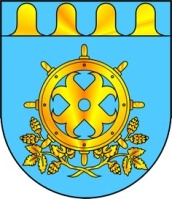 МО «ЗВЕНИГОВО МУНИЦИПАЛЬНЫЙ РАЙОН» АДМИНИСТРАЦИЙЫНМО «ЗВЕНИГОВО МУНИЦИПАЛЬНЫЙ РАЙОН» АДМИНИСТРАЦИЙЫН АДМИНИСТРАЦИЯ МО«ЗВЕНИГОВСКИЙ МУНИЦИПАЛЬНЫЙ РАЙОН»ПУНЧАЛЖЕПУНЧАЛЖЕПОСТАНОВЛЕНИЕГлава АдминистрацииВ.Е. Геронтьев